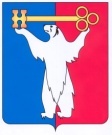 АДМИНИСТРАЦИЯ ГОРОДА НОРИЛЬСКАКРАСНОЯРСКОГО КРАЯПОСТАНОВЛЕНИЕ24.12.2013	    г.Норильск	            №  566О критериях определения муниципальных маршрутов регулярных пассажирских перевозок с низкой интенсивностью пассажирских потоков на территории муниципального образования город НорильскВ целях обеспечения транспортного обслуживания населения и транспортной доступности объектов социальной инфраструктуры на территории муниципального образования город Норильск, на основании Федерального закона от 06.10.2003         № 131-ФЗ «Об общих принципах организации местного самоуправления в Российской Федерации», ПОСТАНОВЛЯЮ:Установить критерии определения муниципальных  маршрутов регулярных пассажирских перевозок автомобильным транспортом с низкой интенсивностью пассажирских потоков на территории муниципального образования город Норильск согласно Приложению к настоящему постановлению (прилагается). Опубликовать настоящее постановление в газете «Заполярная правда» и разместить его на официальном сайте муниципального образования город Норильск.Настоящее постановление вступает в силу с 01.01.2014.Исполняющий полномочияРуководителя Администрации города Норильска                                    А.П. МитленкоПриложение к постановлению Администрации города Норильскаот 24.12.2013 № 566Критерииопределения муниципальных  маршрутов регулярных пассажирских перевозок автомобильным транспортом с низкой интенсивностью пассажирских потоков на территории муниципального образования город Норильск*В случае если на муниципальном маршруте регулярных пассажирских перевозок допустимо использование транспортных средств различных групп вместимости, в расчет количества перевозимых пассажиров принимается наименьший показатель.Вместимость транспортного средства, чел.Средняя вместимость транспортного средства, принятая для расчета пассажиров, чел.Предельная величина пассажиропотока*, на 1 км пробега 1 группа до 4934менее 5,09 пасс./км3 группа от 70 до 8970менее 5,26 пасс./км3 группа от 70 до 89для маршрутов Норильск – Талнах, Норильск - Кайеркан70менее 3,15 пасс./км